Nota : pour faciliter la  lecture du document, les mots « stagiaire », « enseignant  référent », « tuteur de stage », « représentant légal », « étudiant » sont utilisés au masculin   Attestation de stage  Certifie que a effectué un stage prévu dans le cadre de ses études 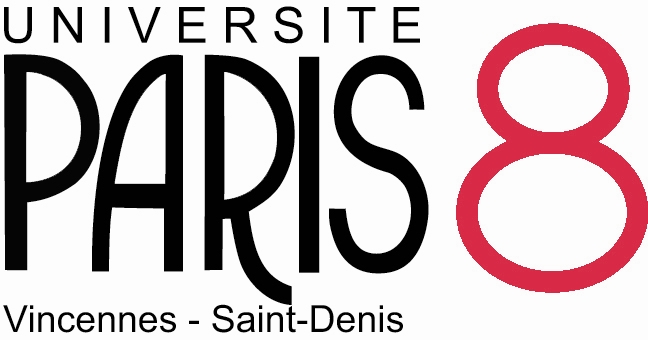 Année universitaire :    2021-2022Convention  de stage étudiant/e  -  L’ÉTABLISSEMENT D’ENSEIGNEMENT ou DE FORMATIONNom  : ……Université Paris 8…………………………………………..Adresse : …2 rue de la liberté 93200 Saint Denis………………………………….…… …………………….. Représenté par (signataire de la convention) Céline JOST……………………………………Qualité   du représentant   :……Directrice UFR…………………Composante / UFR … : eriTES…………………………………..……………………… ……01 49 40 73 88……………….. ……………………………………………………mél : …celine.jost@univ-paris8.fr……………………….....................................................Adresse (si différente de celle de l’établissement) : …………………………………………..…………………………………………………………………….…………………………………………………L’ORGANISME D’ACCUEILNom  : ………………………………………………..………………………………………..Adresse : …………………………………………………….………………………………..………………………………………………………………….……………………………….Représenté par (nom du signataire de la convention) :………………………………………………………………………………………………....Qualité   du représentant:……………………………………………………………………..Service dans lequel le stage  sera effectué : ………………………………………..………………………………………………………… ………………………………………………………………………………………………mél : …………………………...........................................................................................Lieu du stage   (si différent de l’adresse de l’organisme) : ……………………………….……………………………………………………………………….…………………………......3  -  LE  STAGIAIRE  Nom  : ……………………………………………… Prénom : …………………………………… Sexe   : F    M      Né(e) le : ___ /___/_______Adresse : ………………………………………………………………………………………………………………………………………..………….………………………………………………………………………………………………………………………………………………………………………………………………………………………..……………………………………… ………………………………….. . mél : …………………………....................................................................................................................................................................................Intitulé de la formation   ou du cursus   suivi dans l’établissement d’enseignement supérieur et volume horaire  (annuel ou semestriel) : …………………………………………………………………………………………………………………………………………………………………………………………………………………Sujet de Stage    ………………………………………………………………………………………………………………………………………………………………………………………….           Dates : Du…………………………… Au……………………………           Représentant une durée totale  de ………………......…….. (Nombre de semaines /  de mois (rayer la mention inutile)           Et correspondant à ………………. Jours de présence effective dans l’organisme d’accueil.            Répartition si présence discontinue : …………..nombre d’heures par semaine ou nombre d’heures par jour (rayer la mention inutile).           Commentaire : ………………………………………………………………………………………………………………………………………………………………………………………..Encadrement du stagiaire   par  l’établissement d’enseignement Nom et prénom de l’enseignant référent: ………………………………………………………………………...…………………………....Fonction (ou discipline) : ……………………………………………………………………….. ……………………..  mél : ………..............................................................................  Encadrement du stagiaire   par  L’organisme d’accueilNom et prénom du tuteur de stage : ………………………………………………..…………………….Fonction : …………………………………………………………………………………..…….. ……………………..  mél : …………………………………………………………………..….Caisse primaire d’assurance   maladie à contacter en cas d’accident (lieu de domicile du stagiaire   sauf exception) : ……………………………………………………………………………………………………………………………………………………………………………………………………………………………………………………………………………………………….Article 1 – Objet de la conventionLa présente convention règle les rapports de l’organisme d’accueil avec l’établissement d’enseignement et le stagiaire  .Article 2 – Objectif du stage   Le stage   correspond à une période temporaire de mise en situation en milieu professionnel au cours de laquelle le stagiaire acquiert des compétences   professionnelles et met en œuvre les acquis de sa formation   en vue de l’obtention d’un diplôme   ou d’une certification   et de favoriser son insertion professionnelle. Le stagiaire   se voit confier une ou des missions conformes au projet pédagogique défini par son établissement d’enseignement et approuvées par l’organisme d’accueil ;Le programme   est établi par l’établissement d’enseignement et l’organisme d’accueil en fonction du programme général de la formation   dispensée. ACTIVITES CONFIEES : ………………………………… ……………………………………………………..Compétences   à acquérir ou à développer :………………………………… ……………………………………………………..Article 3 – Modalités du stage  La durée hebdomadaire de présence du stagiaire   dans le(s) lieu(x) désigné(s) dans l’entête sera de 35 heures sur la base d’un temps complet , Il est interdit de confier au stagiaire des tâches dangereuses pour sa santé ou sa sécurité.Si le stagiaire   doit être présent dans l’organisme d’accueil   et/ou dans le lieu désigné dans l’entête la nuit, le dimanche   ou un jour férié / préciser les cas particuliers : ……………………..……………………………………………………………………………………….Article 4 – Accueil et encadrement du stagiaire Le stagiaire est suivi par l’enseignant référent désigné dans la présente convention ainsi que par le service de l’établissement en charge des stages. Le tuteur   de stage   désigné par l’organisme d’accueil dans la présente convention est chargé d’assurer le suivi du stagiaire   et d’optimiser les conditions de réalisation du stage conformément aux stipulations pédagogiques définies. MODALITES D’ENCADREMENTUne visite de l’enseignant référent sur le 
lieu de stage sera organisée (dans la mesure du possible, sinon elle 
sera remplacée par un entretien téléphonique ou une visioconférence avec 
l’encadrant dans l’entreprise, notamment en cas de lieu de stage hors de 
la région parisienne ou si la situation sanitaire l’exige). Si les conditions sanitaires le permettent : d’une part, le stagiaire est autorisé à revenir dans son établissement d’enseignement pendant la durée du stage pour y suivre des cours demandés explicitement par le programme, ou pour participer à des réunions (les dates sont portées à la connaissance de l’organisme d’accueil par l’établissement), d’autre part, l’organisme d’accueil peut autoriser le stagiaire à se déplacer, sauf pour les stages à l’étranger.Notamment, le stagiaire devra assister aux cours de l'Université les 
jeudis après-midi (éventuellement par visioconférence si le lieu de 
stage est trop éloigné ou en fonction de la situation sanitaire) – du 
1er mars au 21 avril et du 12 au 19 mai compris. De plus le stagiaire 
devra être libéré pour assister à la matinée scientifique de l’IFRATH 
(un jeudi matin, dont la date sera transmise un mois à l’avance au 
moins), ainsi qu’à la conférence Handicap 2022 du 8 au 10 juin 2022Toute difficulté survenue dans la réalisation et le déroulement du stage  , qu’elle soit constatée par le stagiaire   ou par le tuteur   de stage, doit être portée à la connaissance de l’enseignant  -référent et de l’établissement  d’enseignement afin d’être résolue au plus vite.  Article 5 – Gratification   - Avantages  En France, lorsque la durée du stage   est supérieure à 308 heures consécutives ou non, celui-ci fait obligatoirement l’objet d’une gratification, sauf en cas de règles particulières applicables dans certaines collectivités d’outre-mer françaises et pour les stages relevant de l’article L4381-1 du code de la santé publique.Le montant horaire de la gratification est fixé à 15 % du plafond horaire de la sécurité (article 5 suite) sociale défini en application de l’article L.241-3 du code de la sécurité sociale. Une convention de branche ou un accord professionnel peut définir un montant supérieur à ce taux. La gratification due par un organisme de droit public ne peut être cumulée avec une rémunération versée par ce même organisme  au cours de la période concernée. La gratification est due sans préjudice du remboursement   des frais engagés par le stagiaire pour effectuer son stage   et des avantages offerts, le cas échéant, pour la restauration, l’hébergement et le transport  .L’organisme peut décider de verser une gratification pour les stages dont la durée est inférieure ou égale à deux mois.En cas de suspension   ou de résiliation   de la présente convention, le montant de la gratification due au stagiaire   est proratisé en fonction de la durée du stage   effectué. La durée donnant droit à gratification s’apprécie compte tenu de la présente convention et de ses avenants éventuels, ainsi que du nombre de jours de présence effective du/de  la stagiaire   dans le(s) lieu(x) indiqué(s).LE MONTANT   DE LA GRATIFICATION est fixé à. ………………………..  € par heure / jour / mois (rayer les mentions inutiles) .Article 5 bis –STAGES EN FRANCE Accès aux droits des salariés – Avantages (Organisme de droit privé en France  sauf en cas de règles particulières applicables dans certaines collectivités d’outre-mer françaises) :   Le stagiaire   bénéficie des protections et droits mentionnés aux articles L.1121-1, L.1152-1 et L.1153-1 du code du travail, dans les mêmes conditions que les salariés.Le stagiaire   a accès au restaurant d’entreprise ou aux titres-restaurants prévus à l’article L.3262-1 du code du travail, dans les mêmes conditions que les salariés de l’organisme d’accueil. Il bénéficie également de la prise en charge des frais de transport   prévue à l’article L.3261-2 du même code. Le stagiaire accède aux activités sociales et culturelles mentionnées à l’article L.2323-83 du code du travail dans les mêmes conditions que les salariés. L’organisme d’accueil s’engage à respecter toute directive sanitaire nationale ou sectorielle.AUTRES AVANTAGES   ACCORDES : ………………………………….………………………………………………………………………………….Article 5ter –  STAGES EN FRANCE Accès aux droits des agents - Avantages (Organisme de droit public en France    sauf en cas de règles particulières applicables dans certaines collectivités d’outre-mer françaises) :   Les trajets effectués par le stagiaire d’un organisme de droit public entre leur domicile et leur lieu de stage   sont pris en charge dans les conditions fixées par le décret n°2010-676 du 21 juin 2010 instituant une prise en charge partielle du prix des titres d’abonnement correspondant aux déplacements effectués par les agents publics entre leur résidence habituelle et leur lieu de travail. Le stagiaire   accueilli dans un organisme de droit public et qui effectue une mission   dans ce cadre bénéficie de la prise en charge de ses frais de déplacement temporaire selon la réglementation en vigueur.  Est considéré comme sa résidence administrative le(s) lieu(x) du stage   indiqué(s) dans la présente convention. AUTRES AVANTAGES   ACCORDES : ……………………………………………………………………………………………………………………Article 6 – Régime de protection sociale (maladie et accidents) Pendant  la durée du stage  , le stagiaire   reste affilié à son régime de Sécurité sociale antérieur. Il doit impérativement vérifier ses conditions de couverture maladie et fournir une attestation de couverture à son établissement d’enseignement au moment de la signature de la convention de stage et dans tous les cas avant le départ.6-1 Gratification   d’un montant maximum de 15 % du plafond horaire de la sécurité sociale – protection par la France (voir conditions article 6.4) La gratification n’est pas soumise à cotisation sociale.Le stagiaire bénéficie de la législation sur les accidents de travail au titre de l’article L.412-8 2° du code de la sécurité socialeEn cas d’accident ou de maladie professionnelle survenant au stagiaire soit au cours d’activités dans l’organisme, soit au cours du trajet  , soit sur les lieux rendus utiles pour les besoins du stage   et pour les étudiants en médecine  , en chirurgie dentaire ou en pharmacie qui n’ont pas un statut hospitalier pendant le stage effectué dans les conditions prévues au b du 2e de l’article L.412-8 du code de la sécurité sociale, l’organisme d’accueil envoie la déclaration à la Caisse Primaire d’Assurance Maladie ou la caisse compétente (voir adresse en page 1) en mentionnant l’établissement d’enseignement comme employeur, avec copie à l’établissement d’enseignement. 6.2 – Gratification   supérieure à 15 % du plafond horaire de la sécurité sociale: Le stagiaire n’est pas couvert par la France pour les stages à l’étranger avec gratification supérieure au plafond légalLes cotisations sociales sont calculées sur le différentiel entre le montant de la gratification et 15 % du plafond horaire de la Sécurité Sociale.L’étudiant   bénéficie de la couverture légale en application des dispositions des articles L.411-1 et suivants du code de la Sécurité Sociale. En cas d’accident survenant au stagiaire   soit au cours des activités dans l’organisme, soit au cours du trajet  , soit sur des lieux rendus utiles pour les besoins de son stage  , l’organisme d’accueil effectue toutes les démarches nécessaires auprès de la Caisse Primaire d’Assurance Maladie et informe l’établissement dans les meilleurs délais. 6.3 Protection Maladie du stagiaire à l’étranger :1) Protection issue du régime français :- Pour les stages au sein de l’Espace Economique Européen (EEE)             effectués par les étudiant(e)s de nationalité d’un pays membre de l’Union Européenne, l’étudiant doit demander la Carte Européenne d’Assurance Maladie (CEAM).- Pour les stages effectués au Québec par les étudiant(e)s de nationalité française, l’étudiant doit demander le formulaire SE401Q (104 pour les stages en entreprise, 106 pour les stages en université).- Dans tous les autres cas de figure :Les stagiaires qui engagent des frais de santé à l’étranger peuvent être remboursé(e)s auprès de la mutuelle qui leur tient lieu de Caisse de Sécurité Sociale étudiante, au retour, et sur présentation des justificatifs : le remboursement s’effectue alors sur la base des tarifs de soins français, des écarts importants peuvent exister.° Il est donc fortement recommandé au stagiaire de souscrire une assurance Maladie complémentaire spécifique, valable pour le pays et la durée du stage, auprès de l’organisme d’accueil de son choix (mutuelle étudiante, mutuelle des parents, compagnie privée ad hoc…).° Exception : si l’organisme d’accueil fournit au stagiaire une couverture Maladie en vertu des dispositions du droit local (voir 2 ci-dessous), alors le stagiaire peut choisir de bénéficier de cette protection Maladie locale. Avant d’effectuer un tel choix, il vérifiera l’étendue des garanties proposées.2) Protection issue de l’organisme d’accueil :En cochant la case appropriée, l’organisme d’accueil indique ci-après s’il fournit une protection Maladie au stagiaire, en vertu du droit local : OUI (celle-ci s’ajoute au maintien, à l’étranger, des droits issus du régime français) NON (la protection découle alors exclusivement du maintien, à l’étranger, des droits issus du régime français)Si aucune case n’est cochée, le 6.3 1/ s’applique. 6.4 Protection Accident du Travail du stagiaire à l’étranger :Pour pouvoir bénéficier de la législation française sur la couverture accident de travail, le présent stage doit :Etre d’une durée au plus égale à 12 mois.Ne donner lieu à aucune rémunération susceptible d’ouvrir des droits à une protection accident de travail dans le pays étranger Se dérouler exclusivement dans l’organisme d’accueil partie à la présente convention.Se dérouler exclusivement dans le pays étranger cité.Lorsque les conditions ne sont pas remplies, l’organisme d’accueil s’engage à cotiser pour la protection du stagiaire et à faire les déclarations nécessaires en cas d’accident de travail.congés   et d’autorisations d’absence d’une durée équivalente à celle prévues pour les salariés aux articles L.1225-16 à L.1225-28, L.1225-35, L.1225-37, L.1225-46 du code du travail   Pour les stages dont  la  durée est supérieure à deux mois et dans la limite de la durée maximale de 6 mois, des congés   ou autorisations d’absence sont possibles.NOMBRE DE JOURS DE CONGES AUTORISES / ou modalités des congés   et autorisations d’absence durant le stage   : ……………………………………. Pour toute autre interruption temporaire du stage   (maladie, absence injustifiée…) l’organisme d’accueil avertit l’établissement d’enseignement par courriel. Article 10 – Devoir de réserve et confidentialité  Le devoir de réserve est de rigueur absolue et apprécié par l’organisme d’accueil compte-tenu de ses spécificités. Le Le stagiaire prend donc l'engagement de n'utiliser en aucun cas les
informations recueillies ou obtenues par eux pour en faire
publication, communication à des tiers sans accord préalable de
l'organisme d'accueil, y compris le rapport de stage. Cet
engagement vaut non seulement pour la durée du stage mais
également après son expiration. Le stagiaire s'engage à ne
conserver, emporter, ou prendre copie d'aucun document ou
logiciel, de quelque nature que ce soit, appartenant à l'organisme
d'accueil, sauf accord de ce dernier.
Dans le cadre de la confidentialité des informations contenues
dans le rapport de stage, l'organisme d'accueil peut demander
une restriction de la diffusion du rapport, voire le retrait de
certains éléments confidentiels.
Les personnes amenées à en connaître sont contraintes par le
secret professionnel à n'utiliser ni ne divulguer les informations
du rapport. Article 11 – Propriété intellectuelleEn France, conformément au code de la propriété intellectuelle, dans le cas où les activités du stagiaire donnent lieu à la création d’une œuvre protégée par le droit d’auteur ou la propriété industrielle  (y compris un logiciel), si l’organisme d’accueil souhaite l’utiliser et que le stagiaire en est d’accord, un contrat devra être signé entre le stagiaire (auteur) et l’organisme d’accueil..Le contrat devra alors notamment préciser l’étendue des droits cédés, l’éventuelle exclusivité, la destination, les supports utilisés et la durée de la cession, ainsi que, le cas échéant, le montant de la rémunération due au stagiaire   au titre de la cession. Cette clause s’applique quel que soit le statut de l’organisme d’accueil Article 12 – Fin de stage   – Rapport - Evaluation1/Attestation   de stage   : à l’issue du stage, l’organisme d’accueil délivre une attestation dont le modèle figure en annexe, mentionnant au minimum la durée effective du stage et, le cas échéant, le montant de la gratification perçue. Le stagiaire   devra produire cette attestation à l’appui de sa demande éventuelle d’ouverture de droits au régime général d’assurance   vieillesse prévue à l’art. L.351-17 du code de la sécurité sociale2) Qualité   du stage   : à l’issue du stage, les parties à la présente convention sont invitées à formuler une appréciation sur la qualité du stage.Le stagiaire   transmet au service compétent de l’établissement d’enseignement un document dans lequel il évalue la qualité de l’accueil dont il a bénéficié au sein de l’organisme d’accueil. Ce document n’est pas pris en compte dans son évaluation   ou dans l’obtention du diplôme   ou de la certification  . 3) Evaluation de l’activité du stagiaire   : à l’issue du stage  , l’organisme d’accueil  renseigne une fiche d’évaluation   de l’activité du stagiaire qu’il retourne à l’enseignant   référent(ou préciser si fiche annexe ou modalités d’évaluation préalablement définis en accord avec l’enseignant référent)Fiches à annexes à la convention :                                                             Attestation de stage (page suivante) Autres documents, le cas échéant                                                                    La déclaration des accidents de travail incombe à l’établissement qui doit être informé par l’organisme d’accueil par écrit dans un délai de 48 heures.Toute interruption du stage  , est signalée aux autres parties à la convention et à  l’enseignant   référent. Une modalité de validation est mise en place le cas échéant par l’établissement. En cas d’accord des parties à  la convention, un report de la fin du stage est possible afin de permettre la réalisation de la durée totale du stage prévue initialement.  Ce report fera l’objet d’un avenant à la convention de stage.Un avenant à la convention pourra être établi en cas de prolongation du stage   sur demande conjointe de l’organisme d’accueil et du stagiaire  , dans le respect de la durée maximale du stage fixée par la loi (924 heures).La couverture concerne les accidents survenus :Dans l’enceinte du lieu du stage et aux heures de stage.Sur le trajet aller-retour habituel entre la résidence du stagiaire sur le territoire étranger et le lieu du stage.Sur le trajet aller-retour (début et fin de stage) du domicile du stagiaire situé sur le territoire français et le lieu de résidence à l’étranger.Dans le cadre d’une mission confiée par l’organisme d’accueil et obligatoirement sur ordre de mission.Pour le cas où l’une seule des conditions prévues au point 6.4 1/ n’est pas remplie, l’organisme d’accueil s’engage par la présente convention à couvrir le stagiaire contre le risque d’accident de travail, de trajet et les maladies professionnelles et à en assurer toutes les déclarations nécessaires.dans tous les cas,Si l’étudiant(e) est victime d’un accident du travail durant le stage, l’organisme d’accueil doit impérativement signaler immédiatement cet accident à l’établissement.Si l’étudiant(e) remplit des missions limitées en-dehors de l’organisme d’accueil ou en en-dehors du pays du stage, l’organisme d’accueil doit prendre toutes les dispositions nécessaires pour lui fournir les assurances appropriées.Article 7 – Responsabilité et assurance  L’organisme d’accueil et le stagiaire   déclarent être garantis au titre de la responsabilité civile Lorsque l’organisme d’accueil met un véhicule   à la disposition du stagiaire  , il lui incombe de vérifier préalablement que la police d’assurance   du véhicule couvre son utilisation par un étudiant  Lorsque dans le cadre de son stage  , l’étudiant   utilise son propre véhicule   ou un véhicule prêté par un tiers il déclare expressément à l’assureur dudit véhicule et, le cas échéant, s’acquitte de la prime y afférente. Dans le cadre d’un stage à son domicile, l’étudiant qui utilise son propre matériel le déclare à son assureur et, le cas échéant, s’acquitte de la prime afférente.Article 8 – DisciplineLe stagiaire   est soumis à la discipline et aux clauses du règlement intérieur qui lui sont applicables et qui sont portées à sa connaissance avant le début du stage  , notamment en ce qui concerne les horaires et les règles d’hygiène et de sécurité en vigueur dans l’organisme d’accueilLe stagiaire s’engage à signaler tout dysfonctionnement en termes d’hygiène et de sécurité à son organisme d’accueil ET à son établissement d’enseignement supérieur.Toute sanction disciplinaire ne peut être décidée que par l’établissement d’enseignement. Dans ce cas, l’organisme d’accueil informe l’enseignant   référent  et  l’établissement des manquements et fournit éventuellement les éléments constitutifs.En cas de manquement particulièrement grave à la discipline, l’organisme d’accueil se réserve le droit de mettre fin au stage   tout en respectant les dispositions fixées à l’article 9 de la présente convention.Article 9 – Congés  – Interruption du stage   En France   (sauf en cas de règles particulières applicables dans certaines collectivités d’outre-mer françaises ou dans les organismes de droit public), en cas de grossesse, de paternité ou d’adoption, le stagiaire   bénéficie de 4) Modalités d’évaluation   pédagogiques : le(la) stagiaire devra présenter un mémoire et une soutenancevers la mi-septembre (la date des soutenances sera précisée courant juin 
au plus tard).NOMBRE D’ECTS   (le cas échéant) : 255) Le tuteur   de l’organisme d’accueil ou tout membre de l’organisme d’accueil appelé à se rendre dans l’établissement d’enseignement dans le cadre de la préparation, du déroulement et de la validation du stage   ne peut prétendre à une quelconque prise en charge ou indemnisation de la part de l’établissement d’enseignement. Article 13 – Droit applicable– Tribunaux compétentsLa présente convention est régie exclusivement par le droit français. Tout litige non résolu par voie amiable sera soumis à la compétence de la juridiction française compétente. Le Tribunal administratif de Montreuil sera saisi pour les litiges relevant de l’ordre administratif et le Conseil de de Prud’hommes de Bobigny pour les litiges relevant de l’ordre judiciaire        Logo de L’ORGANISME D’ACCUEIL ATTESTATION DE STAGEà remettre au stagiaire à l’issue du stageORGANISME D’ACCUEILNom  ou Dénomination sociale : ………………………………………………..…………………………………………....……………………..……………………..…………………….Adresse : …………………………………………………….…………………………………..……………………..……………………..……………………..………………………………………………………………………………………….……………………………….….…………………………………….…………………………..………………………….… …………………………………..                                                                                                                          LE STAGIAIRE  Nom  : ……………………………………………… Prénom : …………………………………… Sexe   : F    M      Né(e) le : ___ /___/_______Adresse : ………………………………………………………………………………………………………………………………………..………….……..………………………………………………………………………………………………………………………………………………………………………. ………………………………….. . mél : ………………………….........................................................etudiant en (intitulé de la formation   ou du cursus   de l’enseignement supérieur suivi par le ou la stagiaire) : …………………………………………………………………………………………………………………………………………………………………………………………au sein de (nom de  l’établissement d’enseignement supérieur ou de l’organisme de formation) : ………………………………………………………………………………………………………………………………………………………………………………………Durée du stage     ………………………………………………………………………………………           Dates de début et de fin du stage : Du……JJ/MM/AAAA……………… Au…………JJ/MM/AAAA…………………           Représentant une durée totale  de ………………......…….. (Nbre de mois / Nbre de semaines) (rayer la mention inutile)) La durée totale du stage est appréciée en tenant compte de la présence effective du stagiaire dans l’organisme, sous réserve des droits à congés et autorisations d’absence prévus à l’article L.124-13 du code de l’éducation (art. L.124-18 du code de l’éducation).  Chaque période au moins égale à 7 heures de présence consécutives ou non est considérée comme équivalente à un jour de stage et chaque période au moins égale à 22 jours de présence consécutifs ou non est considérée comme équivalente à un mois.. Durée du stage     ………………………………………………………………………………………           Dates de début et de fin du stage : Du……JJ/MM/AAAA……………… Au…………JJ/MM/AAAA…………………           Représentant une durée totale  de ………………......…….. (Nbre de mois / Nbre de semaines) (rayer la mention inutile)) La durée totale du stage est appréciée en tenant compte de la présence effective du stagiaire dans l’organisme, sous réserve des droits à congés et autorisations d’absence prévus à l’article L.124-13 du code de l’éducation (art. L.124-18 du code de l’éducation).  Chaque période au moins égale à 7 heures de présence consécutives ou non est considérée comme équivalente à un jour de stage et chaque période au moins égale à 22 jours de présence consécutifs ou non est considérée comme équivalente à un mois.. Montant de la Gratification versée au stagiaire                Le stagiaire a perçu une gratification de stage pour un montant total de ……………………….. €Montant de la Gratification versée au stagiaire                Le stagiaire a perçu une gratification de stage pour un montant total de ……………………….. €L’attestation de stage est indispensable pour pouvoir, sous réserve du versement d’une cotisation, faire prendre en compte le stage dans les droits à retraite. La législation sur les retraites (loi n°2014-40 du 20 janvier 2014) ouvre aux étudiants dont le stage a été gratifié la possibilité de faire valider celui-ci dans la limite de deux trimestres, sous réserve du versement d’une cotisation. La demande est à faire par l’étudiant dans les deux années suivant la fin du stage et sur présentation obligatoire de l’attestation de stage mentionnant la durée totale du stage et le montant total de la gratification perçue. Les informations précises sur la cotisation à verser et sur la procédure à suivre sont à demander auprès de la sécurité sociale (code de la sécurité sociale art. L.351-17 – code de l’éducation art..D.124-9).FAIT à …………………………..         Le………………………       Nom, fonction et signature du représentant de l’organisme d’accueil